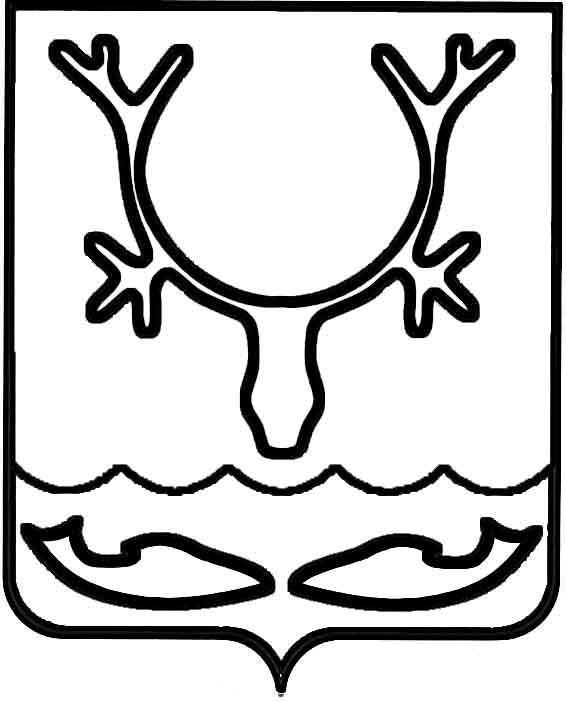 Администрация муниципального образования
"Городской округ "Город Нарьян-Мар"ПОСТАНОВЛЕНИЕОб отмене проекта планировки и проекта межевания земельных участков, планируемых к предоставлению многодетным семьям                 под жилищное строительство в районе "Старый аэропорт"Руководствуясь статьей 45 Градостроительного кодекса Российской Федерации, в соответствии с Федеральным законом от 06.10.2003 № 131-ФЗ "Об общих принципах организации местного самоуправления в Российской Федерации", Уставом муниципального образования "Городской округ "Город Нарьян-Мар", Генеральным планом муниципального образования "Городской округ "Город Нарьян-Мар", утвержденным решением Совета городского округа "Город Нарьян-Мар" от 22.02.2022 № 313-р, Администрация муниципального образования "Городской округ "Город Нарьян-Мар"П О С Т А Н О В Л Я Е Т:1.	Отменить проект планировки и проект межевания земельных участков, планируемых к предоставлению многодетным семьям под жилищное строительство 
в районе "Старый аэропорт", утвержденные постановлением Администрации МО "Городской округ "Город Нарьян-Мар" от 04.09.2014 № 2139.2.	Настоящее постановление вступает в силу со дня его официального опубликования.08.05.2024№705Глава города Нарьян-Мара О.О. Белак